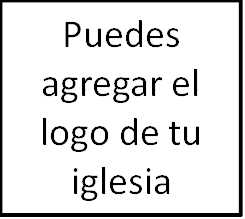 Seminario BásicoEl noviazgoClase 8: Preguntas para el panel acerca del noviazgo________________________________________________________________________________________________Gracias por tu disposición a estar en el panel acerca del noviazgo. Si nunca has estado en el seminario o leído el material, sería bueno que obtuvieras un resumen rápido observando los manuscritos del maestro que se encuentran disponibles en línea a través de la página web de la iglesia (identificados como seminarios básicos). En lo que respecta a las preguntas, he incluido unas preguntas como ejemplo más abajo. No haremos todas esas preguntas, sino solo algunas de ellas, y luego dejaremos espacio para preguntas al final.¿Cuáles fueron las mejores partes sobre el noviazgo en esta iglesia? ¿Cuáles fueron las partes más difíciles sobre el noviazgo en esta iglesia? HOMBRES: ¿Cómo era todo cuando iniciaron la relación, y qué tan bien fue recibido? (Las ESPOSAS son bienvenidas a comentar también acerca de cómo el esposo/prometido inició y cómo fue todo).¿De qué manera trabajaron para guardar sus corazones durante el proceso de noviazgo? En general, ¿qué piensas que asusta a los hombres sobre tomar riesgos al iniciar una relación?¿Cuáles tentaciones enfrentan las mujeres mientras esperan que el hombre las invite a salir? ¿Cuáles son los gozos y dificultades de ser una mujer en la iglesia que enseña sobre el noviazgo bíblico? MUJERES: ¿De qué manera tu esposo/prometido ejerció el liderazgo durante el proceso de noviazgo? ¿En qué cosas lo hizo pobremente? HOMBRES: ¿De qué manera tu esposa/prometida mostró que respondía a tu liderazgo durante la relación de noviazgo? ¿Cómo fue la retroalimentación o aportes de otras parejas de la comunidad? La clase acerca del noviazgo tiene un proceso que se desarrolla con el tiempo: ajustes del primer grupo; eventualmente en DTR; desarrollando gradualmente una relación mientras guardan sus corazones; recibiendo aportes de la comunidad; etc. ¿Algún pensamiento sobre el proceso y cómo lo manejaron?Sabiendo lo que sabes ahora, ¿qué le dirías a aquellos que en estos momentos se encuentran en la etapa de noviazgo, alguien de adentro o fuera de la congregación?Primera edición en español: 2019Copyright © 2019 por 9Marks para esta versión española